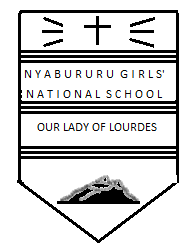 HISTORY AND GOVERNMENT CAT 1 TERM 3  2017FORM  ONE TIME:  1 HR 30 MINSINSTRUCTIONSAttempt all questions in the answer sheets provided.FOR EXAMINER’S  USE ONLY(a) List three forms of oral traditions.						(3mks)(b) State seven methods of dating fossils.						(7mks)(a) List three uses for hand axes and cleavers during the Old Stone Age.		(3mks)(b) Describe the culture of man during the middle stone age.			(7mks)(a) List three uses of the dog as the first domesticated animal.			(3mks)(b) Give seven reasons why early agriculture started in Egypt. 			(7mks)(a) List three breeds of pigs introduced in Britain during the Agrarian Revolution.	(3mks)(b) List seven results of the Agrarian Revolution in Britain.				(7mks)(a) List three continents categorized as third world.					(3mks)(b) List seven causes for food shortage in the third world.				(7mks)(a) List three members of the Western Bantu.					(3mks)(b) Give seven economic activities of the Bantu.				            (7mks)ENDSECTIONMAXIMUM  SCOREMAXIMUM  SCORECANDIDATE’S SCORE11010210103101041010510106101060TOTAL